环境污染突发事件应急能力①全副着装准备进入现场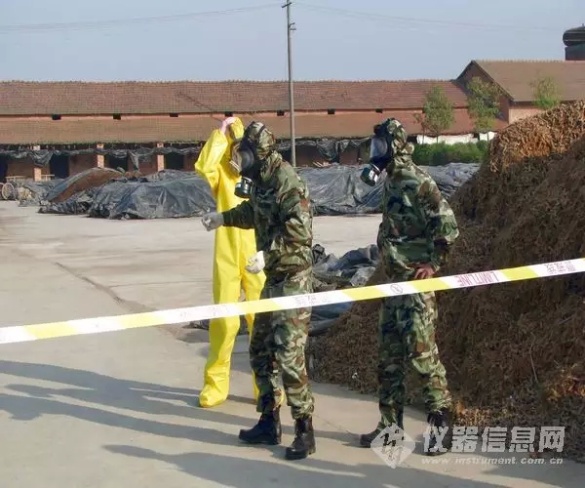 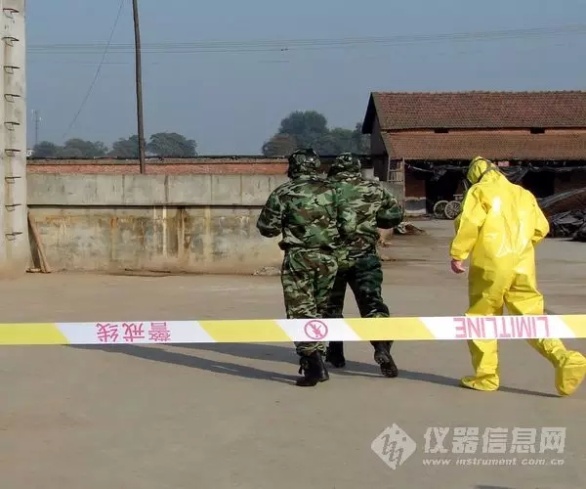 ②及时疏散抢救现场受伤人员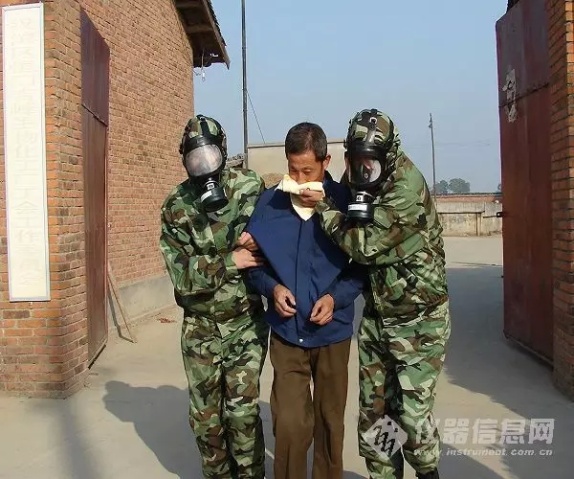 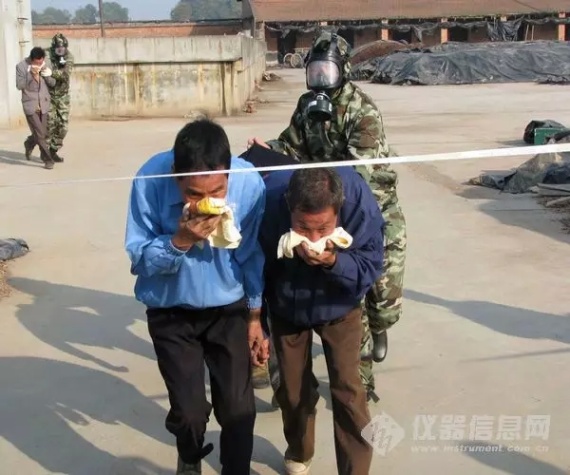 ③寻找关闭有毒有害物质泄漏源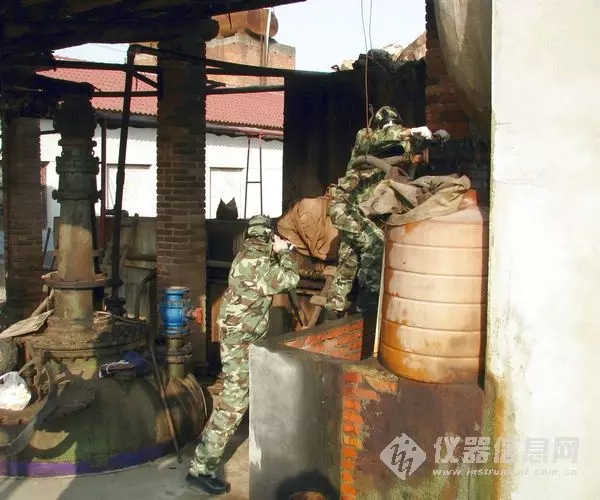 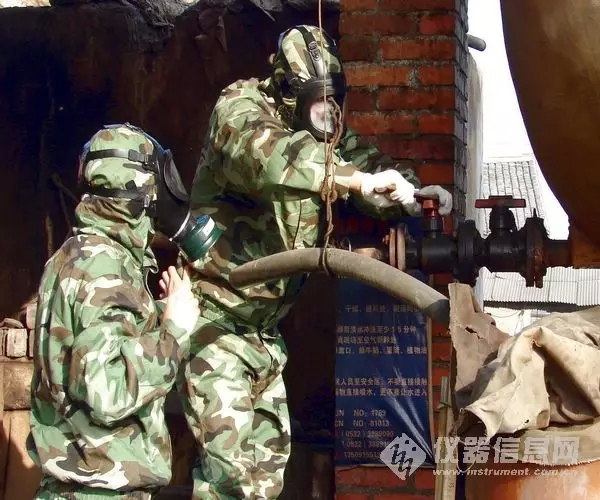 ④实施事故现场监测污染评估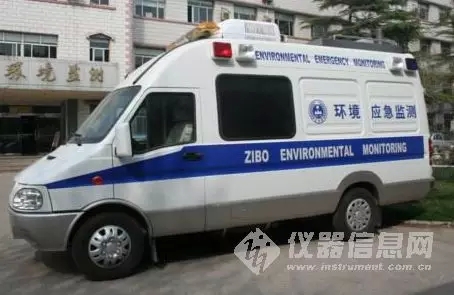 实验室安全管理硬件支持系统1、电源安全支持系统 为保证仪器安全实施安全供电原则：分楼层控制原则；照明、空调、加热设备、大型贵重仪器 分路控制原则；实验室间控制原则；电路安全专人专管原则。2、实验室通风系统按实验室功能要求应配置通风系统对实验分析室整体通风采用顶吸式或侧吸式实行大功率强制抽风：实验配置安全自动报警通风厨柜，便于易挥发的有毒有害物质配制：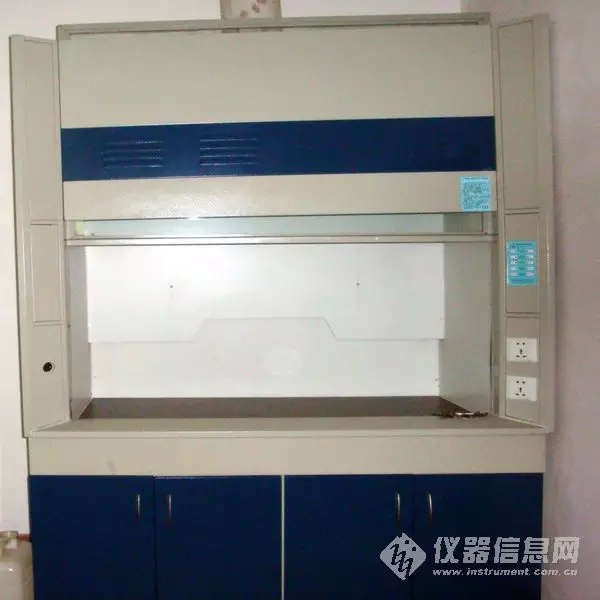 大型仪器在关键部位上方设置分析时释放的有毒有害气体吸风罩：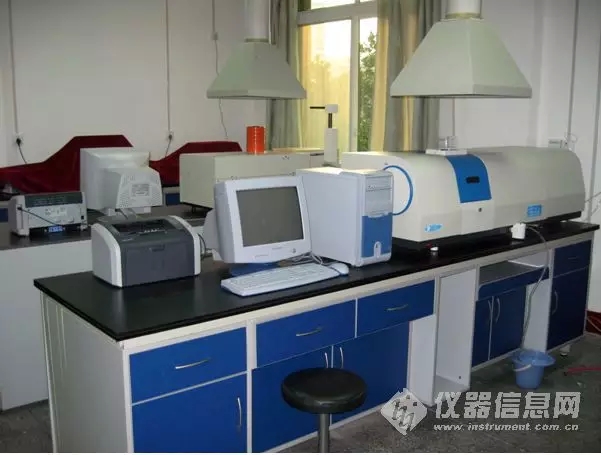 实验室废液收集废水外排初处理废液的收集对实验室的废试剂应集中收集，实行统一处理。废液不得直接倒入下水道，应集中收集：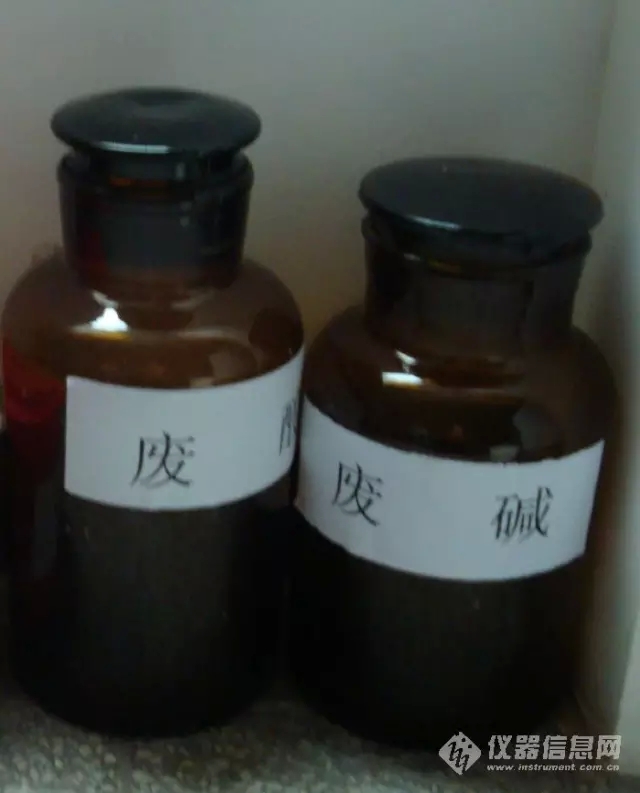 